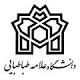 دانشکده حقوق و علوم سیاسیصورتجلسه سمیناررساله (مقطع دکتری)رشته ...................................در تاریخ			جلسه سمینار رساله دکتری آقای / خانم تحت عنوانباحضور استاد راهنما		و اساتید مشاور				در دانشکده حقوق و علوم سیاسی دانشگاه علامه طباطبایی برگزار گردید. در ابتدای جلسه دانشجو به  شرح و بیان موضوع رساله ، سوالها و فرضیه ها ، ساختار تحقیق و نتایج حاصل از پژوهش مبادرت ورزید. پس از آن اساتید راهنما و مشاور نقطه نظرات و سوالات خویش را مطرح نمودند و توضیحات و پاسخهای دانشجو را استماع کردند. سپس اساتید به صورت محرمانه به شور پرداختند و رساله را :     به همین صورت    با رفع ایرادات به شرح ذیل   با اعمال اصلاحات به شرح ذیل		اعلام کردند.   قابل دفاع   غیر قابل دفاعنکات اصلاحی :نام و نام خانوادگی استاد راهنما :						امضاء و تاریخنام و نام خانوادگی اساتید مشاور1 :						امضاء و تاریخنام و نام خانوادگی اساتید مشاور2 :						امضاء و تاریخ